РОССИЙСКАЯ ФЕДЕРАЦИЯАДМИНИСТРАЦИЯ ГОРОДСКОГО ОКРУГА "ГОРОД КАЛИНИНГРАД" КОМИТЕТ ПО ОБРАЗОВАНИЮ       МУНИЦИПАЛЬНОЕ АВТОНОМНОЕ ДОШКОЛЬНОЕ ОБРАЗОВАТЕЛЬНОЕ УЧРЕЖДЕНИЕ ГОРОДА КАЛИНИНГРАДА ДЕТСКИЙ САД № 119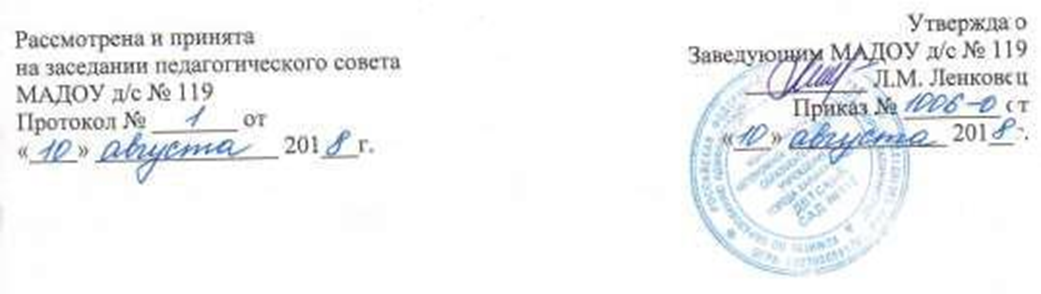 Дополнительная общеобразовательная общеразвивающая программасоциально-педагогической направленности«Эрудит»для детей 4-5 летсрок реализации – 78 часовРазработчики программы:	Коновалова В.В., педагог дополнительного образования,Шереметьева Н.П., педагог дополнительного образованияг. Калининград, 2018 годСОДЕРЖАНИЕ2.Пояснительная запискаДополнительная общеобразовательная общеразвивающая программа социально-педагогической направленности «Эрудит» (далее - Программа) разработана в соответствие с Федеральным законом от 29.12.2012 г. № 273-ФЗ «Об образовании в Российской Федерации», приказом Министерства образования и науки РФ ОТ 29.08.2013 Г. № 1008 «Об утверждении порядка организации и осуществления образовательной деятельности по дополнительным общеобразовательным программам», Положения о дополнительной общеобразовательной общеразвивающей программе МАДОУ д/с № 119.Программа разработана на основе программы Колесниковой Е.В. «От звука к букве. Обучение дошкольников элементам грамоты» и «Математические ступеньки». Направленность Программы: социально-педагогическая.Цель и задачи дополнительной общеобразовательной общеразвивающей программы.Цель Программы по обучению грамоте – развитие целостной личности с учётом психофизических особенностей детей, их потребностей, для подготовки к школе.Задачи Программы по подготовке к обучению грамоте:развитие фонематического слуха;развитие графических навыков с целью подготовки руки ребенка к письму;развитие основных движений (упражнения для рук, ног, туловища) и мелкой моторики (упражнения для пальцев и кистей рук).Цель Программы по развитию элементарных математических представлений – ознакомление детей с системой увлекательных математических игр и упражнений, позволяющих подготовить их к обучению в школе.Задачи:расширять запас знаний, умений и навыков детей;развивать основные мыслительные операции (анализ, синтез, сравнение, обобщение, классификация);развивать умение понимать суть учебной задачи и выполнять её самостоятельно;развивать умение планировать, осуществлять самоконтроль и самооценку;развивать способность к саморегуляции поведения и воли для выполнения поставленных задач;развивать мелкую моторику и зрительно-двигательную координацию. Актуальность.       В возрасте 4-5 лет дети проявляют заинтересованное отношение к звуковой основе и выразительным средствам речи, умеют ориентироваться в содержании общения, выполнять поручения. Решают логические задачи, имеют представления о временах года и частях суток, о геометрических фигурах, планируют свои действия, направленные на достижение конкретной цели.       Программа строится на основе взаимосвязи двух основных направлений: подготовка детей к обучению грамоте и развитие элементарных математических способностей.            Содержание Программы отбиралось таким образом, чтобы школа могла опереться на достаточно высокий уровень речевого развития ребенка, достигнутого в процессе дошкольного обучения.Отличительные особенности программыОтличительной особенностью данной Программы является то, что она представляет собой систему подготовки, основой которой является интегрированный курс, объединяющий все основные направления, развивающие необходимые качества, навыки, стимулирующие познавательные интересы. Возраст детей, участвующих в реализации Программы: 4-5 летСроки реализации Программы: 1 годФормы подведения итогов реализации Программы: открытые мероприятия 2 раза в год.3. Планируемые результаты по подготовке к обучению грамотеПравильно произносить все звуки родного языка изолированно, в словах и фразовой речи.Различать короткие и длинные слова, похожие и непохожие, звонкие, громкие и тихие.Делить слова на слоги.Дифференцировать твердые и мягкие согласные, называть их изолированно.Определять и называть первый звук в слове (без призвука гласного).Произвольно регулировать темп, силу голоса, речевое дыхание.Рисовать вертикальные, горизонтальные и округлые линии, штриховать несложные предметы.Выполнять упражнения для пальцев и кистей рук.Планируемые результаты по развитию элементарных математических представленийсчитать в пределах пяти, относить последнее числительное ко всей группе предметов, согласовывать числительное с существительным в роде, числе, падеже;называть цифры от одного до пяти, писать их по точкам, соотносить количество предметов с цифрой;понимать отношения между числами в пределах пяти, выражать эти отношения в речи;отгадывать математические загадки;различать количественный, порядковый счёт;устанавливать равенство и неравенство групп предметов по названному числу;находить заданные геометрические фигуры среди множества других;сравнивать предметы по величине, высоте, длине, ширине, толщине в пределах пяти, обозначая результаты сравнения соответствующими терминами;выделять признаки сходства и различия между предметами и объединять их по этому признаку;отгадывать загадки о временах года;различать понятия вчера, сегодня, завтра, быстро, медленно;уметь ориентироваться на листе бумаги;решать простые логические задачи на сравнение, классификацию, установление последовательности событий, анализ и синтез;понимать задание и выполнять его самостоятельно;проводить самоконтроль и самооценку выполненной работы.4.Учебный планПодготовка к обучению грамотеУчебный план по развитию элементарных математических представлений5.Календарный учебный график6. Тематическое планированиеТематическое планирование по подготовке к обучению грамотеТематическое планирование по развитию элементарных математических представлений7. Материально-техническое обеспечениеОсновное оборудованиеСпециализированные учебные помещения: кабинет педагога-психолога.Основное учебное оборудование:Детские столы;Детские стульчики;Магнитная доска;Ноутбук.Основное оснащениеДемонстрационный материал :Математика для детей 4 - 5 лет. 	Слова, слоги, звуки. Развитие фонематического слуха у детей 4-5 лет.Раздаточный материал:Счётные палочки; 	«Сложи узор» (кубики);Магнитные цифры;Магнитные буквы;«Цветные счётные палочки Кьюзинера»; Блоки Дьенеша.Дидактические игры«Овощи-вкладыши» деревянные«Часы- вкладыши» деревянные«Ферма вкладыши» деревянная«Транспорт-вкладыши» деревянный«Цифры-вкладыши» деревянные«Найди различия»;«Что забыл нарисовать художник?»;«Паровозик»;«Четвёртый лишний»;«Что сначала, что потом?»;«Классификация»;«Найди пару»;«Готов ли ты к школе. Развитие речи»;«Ферма»;«Времена года»8. Список используемой литературыПрограмма «От звука к букве. Обучение дошкольников элементам грамоты» Программа Колесникова Е.В.-М: «Ювента» 2010Программа «Математические ступеньки» Колесникова Е.В.-М: «Сфера» 2017 «Развитие фонематического слуха у детей 4 - 5 лет» Колесникова Е.В.-М: «Ювента» 2007 «Математика для детей 4 - 5 лет» Методическое пособие к рабочей тетради. Колесникова Е.В.  –М: «Сфера»2017. Слова, слоги, звуки. Развитие фонематического слуха у детей 4-5 лет. Демонстрационный материал. Колесникова Е.В Слова, слоги, звуки. Учебно-методическое пособие. Колесникова Е.ВМатематика для детей 4 - 5 лет. Демонстрационный материал. Колесникова Е.В.   Звуки и буквы. Демонстрационный материал. Колесникова Е.В№ разделаНаименование разделаКоличество часов Раздел 1Слова, моделирование, многообразие слов.2Раздел 2Многообразие слов.6Раздел 3Звуки согласных букв16Раздел 4Праздник «Букварёнок»5Раздел 5Викторина «Знайки и Грамотейки»3Раздел 6Математический конкурс «Звездочёты»1Раздел 7Открытое занятие «Школьные ступеньки»1Раздел 8Конкурс рисунков на асфальте «Моя любимая игрушка»1Раздел 9Конкурс поделок из природного материала «Озорные буквы и цифры»1Раздел 10Занятие-презентация «Живые буквы»1Раздел 11 Праздник «Букварёнок»1Раздел 12Викторина «Знайки и Грамотейки»1Итого39  часов№ разделаНаименование разделаКоличество часов Раздел 1Количество и счет.32Раздел 2Праздник «Букварёнок»1Раздел 3Викторина «Знайки и Грамотейки»1Раздел 4Математический конкурс «Звездочёты»1Раздел 5Открытое занятие «Школьные ступеньки»1Раздел 6Конкурс рисунков «Моя любимая игрушка»1Раздел 7Конкурс поделок «Озорные буквы и цифры»1Раздел 8Занятие-презентация «Живые буквы»1Итого39 часовНаименованиеПериодНачало учебного периода03 сентября 2018Окончание учебного периода 30 июня 2019Каникулярное время01 июль-31 августа 2019Дни занятийВторник, четверг ( ул. Репина)Вторник, четверг (ул. Войнич) Время проведения занятий Ул. РепинаВторник 16.15-16.35 группа «Капитошки»Четверг 15.05-15.25Ул. ВойничВторник, четверг 16.50-17.10группа «Бабочки»Недельная  образовательная нагрузка2 занятияДлительность условного учебного часаНе более 20 минут (третий  год обучения)№темыНаименование темыКоличество часовТема 1Слова, моделирование, многообразие слов. 1Тема 2Слова, моделирование, внимание. 1Тема 3Многообразие слов. 1Тема 4Многообразие и звучание слов. 1Тема 5Многообразие слов.  1Тема 6Многообразие слов. 1Тема 7Многообразие слов. 1Тема 8Многообразие слов.1Тема 9Звуки «С-СЬ». 1Тема 10Звуки «З-ЗЬ». 1Тема 11Звуки «С», «З-ЗЬ», слоги. 1Тема 12Звук «Ц». 1Тема 13Звук «Ж». 1Тема 14Звук «Ш». 1Тема 15Звуки «Ш-Ж». 1Тема 16Звук «Ч». 1Тема 17Звук «Щ». 1Тема 18Звуки «Ч-Щ». 1Тема 19Звуки «Р-РЬ». 1Тема 20Звуки «Л- ЛЬ». 1Тема 21Звуки «М-МЬ». 1Тема 22Звуки «Б-БЬ». 1Тема 23Звуки «К-КЬ». 1Тема 24Звук «Г». 1Тема 25Звуки «Г-К». 1Тема 26Звуки «Д-ДЬ». 1Тема 27Звуки «Т-ТЬ». 1Тема 28Звуки «Д-ДЬ», «Т-ТЬ». 1Тема 29Закрепление пройденного материала. Звуки «З-ЗЬ», «Ж», «С-СЬ».1Тема 30Закрепление пройденного материала. Звуки «Р-РЬ», «Ш».1Тема 31Закрепление пройденного материала Звуки «Л-ЛЬ», «Б-БЬ».1Тема 32Закрепление пройденного материала. Слоги, моделирование, слуховое внимание.1Тема 33Праздник «Букварёнок»1Тема 34Викторина «Знайки и Грамотейки»1Тема 35Математический конкурс «Звездочёты»1Тема 36Открытое занятие «Школьные ступеньки»1Тема 37Конкурс рисунков на асфальте «Моя любимая игрушка»1Тема 38Конкурс поделок из природного материала «Озорные буквы и цифры»1Тема 39Занятие-презентация «Живые буквы»1№темыНаименование темыКоличество часовТема 1Количество и счет. Величина. Геометрические фигуры.1Тема 2Количество и счет. Ориентировка во времени. Ориентировка в пространстве.1Тема 3Количество и счет. Величина. Геометрические фигуры. Логическая задача.1Тема 4Количество и счет. Ориентировка во времени. Ориентировка в пространстве.1Тема 5Количество и счет. Ориентировка в пространстве. Геометрические фигуры. Логическая задача.1Тема 6Количество и счет. Величина. Геометрические фигуры.1Тема 7Количество и счет. Ориентировка во времени. Ориентировка в пространстве.1Тема 8Количество и счет. Величина. Геометрические фигуры.1Тема 9Количество и счет. Ориентировка во времени.1Тема 10Количество и счет. Величина. Логическая задача.1Тема 11Количество и счет. Величина. Геометрические фигуры1Тема 12Количество и счет. Ориентировка в пространстве. Геометрические фигуры. Логическая задача.1Тема 13Количество и счет. Величина. Логическая задача.1Тема 14Количество и счет. Логическая задача. Ориентировка в пространстве.1Тема 15Количество и счет. Логическая задача. Ориентировка в пространстве.1Тема 16Количество и счет. Ориентировка во времени. Геометрические фигуры. Ориентировка в пространстве.1Тема 17Количество и счет. Ориентировка в пространстве. Логическая задача.1Тема 18Количество и счет. Ориентировка во времени. Геометрические фигуры.1Тема 19Количество и счет. Ориентировка на листе бумаги. Геометрические фигуры. Логическая задача.1Тема 20Количество и счет. Геометрические фигуры. Величина. Логическая задача.1Тема 21Количество и счет. Величина. Логическая задача.1Тема 22Количество и счет. Ориентировка во времени. Объёмные тела.1Тема 23Количество и счет. Геометрические фигуры.1Тема 24Количество и счет. Ориентировка в пространстве. Логическая задача.1Тема 25Количество и счет. Ориентировка в пространстве. Логическая задача.1Тема 26Количество и счет. Величина. Логическая задача1Тема 27Количество и счет. Ориентировка в пространстве. Логическая задача.1Тема 28Количество и счет. Логическая задача1Тема 29Количество и счет. Ориентировка на листе бумаги. Логическая задача.1Тема 30Количество и счет. Геометрические тела. Логическая задача.1Тема 31Количество и счет. Ориентировка в пространстве. Логическая задача.1Тема 32Количество и счет. Величина. Ориентировка во времени.1Тема 33Праздник «Букварёнок»1Тема 34Викторина «Знайки и Грамотейки»1Тема 35Математический конкурс «Звездочёты»1Тема 36Открытое занятие «Школьные ступеньки»1Тема 37Конкурс рисунков «Моя любимая игрушка»1Тема 38Конкурс поделок «Озорные буквы и цифры»1Тема 39Занятие-презентация «Живые буквы»1